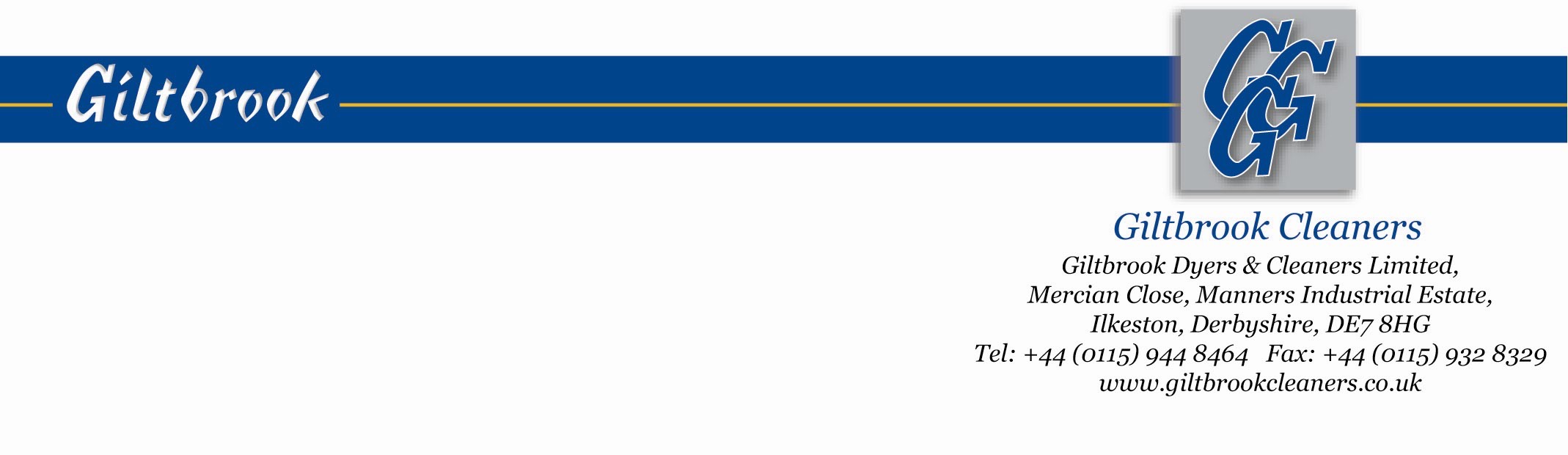 APPLICATION FORMPlease complete in inkFor any sections requiring further details please add extra sheets if necessaryComplete all sections and delete information as necessaryYou may enclose a CV but only if the form is completedWe may choose to discount your application if it is not completed in full		Job applied for						Ref No			LocationYour detailsWork HistoryPlease list other work beginning with the most recent  (you may continue on a separate sheet if required)Education (including further education or study but excluding professional training)School/college/university etc from age eleven	subject/level (e.g. GCSE, GCE, CSE)	Grade		Result dateProfessional and work related training  Course or qualification			      Place & method of study							e.g. day release)	    Result      Start date	       Finish dateYour qualitiesPlease explain as fully as possible why your experience, training, skills and interests make you the right person for this particular jobPlease detail below any hobbies or interestsDo you have any friends or relatives working at Giltbrook Cleaners, if so please detail below:Please give details of any criminal convictions	                      Number of days illness in the last two yearsReferences and other general informationPlease supply details of referees that we can contact. Both referees must be from previous employment, including your most recent employer. If only one workplace referee is possible then a friend may be used to provide a personal character reference.Do you wish to be contacted prior to references being taken up?      Yes/noPlease tell us where you saw the job advertised or how you heard about itPlease check your application form carefully to ensure that the information is as accurate as possibleYour application is accepted on the following basis:-The information is correctAny form of canvassing, direct or indirect will invalidate your applicationYou are lawfully available for work in this countryYou are required to declare convictions or cautions, spent or not for jobs which fall within the Rehabilitation of Offenders Act 1974 (exceptions) (Amendment Orders 1986 and any other later ordersYour application should reach us by the specified closing date, we may choose to accept completed forms after this date, but this will be at our discretionPlease sign below to show your acceptance of the conditions on this form and of others which may have been outlined to you in other materials relating to this job.Please return your completed application form to:-Giltbrook CleanersMercian CloseManners Industrial EstateIlkestonDerbysDE7 8HGTel:- 0115 9448464		Fax:- 0115 9328329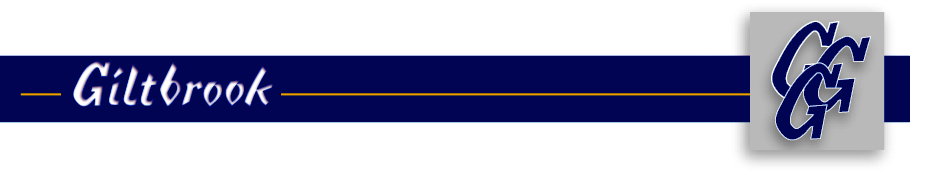 Please use this space if you feel you have any further relevant information you wish to tell us.SurnameSurnameSurnameForenamesForenamesForenamesAddressAddressAddressTele No:Daytime:Evening:-Mobile:Tele No:Daytime:Evening:-Mobile:Tele No:Daytime:Evening:-Mobile:Full car driving licence?    Yes/noNumber of penalty pointsNumber of penalty pointsDo you have access to transport  yes/noAre you currently in work?Yes/noPlease tell us about your current or most recent jobJob TitleStart dateFinish dateName of employerSalaryNotice periodDescribe the main duties, responsibilities and skills involvedReason for changeName of employerJob TitleStart dateFinish date				NameReferee 1Referee 2Organisation name & address(or home address of personal referee)Daytime telephone numberJob title/relationship to yousignedDate